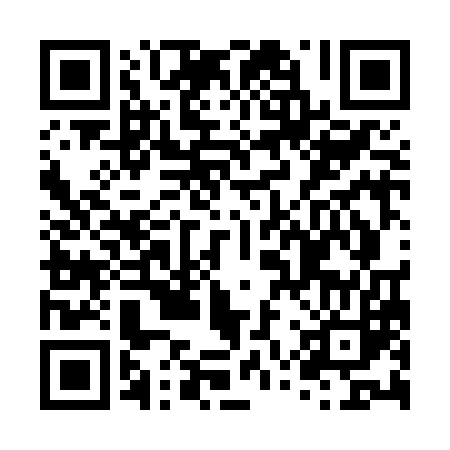 Prayer times for Unterberghausen, GermanyWed 1 May 2024 - Fri 31 May 2024High Latitude Method: Angle Based RulePrayer Calculation Method: Muslim World LeagueAsar Calculation Method: ShafiPrayer times provided by https://www.salahtimes.comDateDayFajrSunriseDhuhrAsrMaghribIsha1Wed3:415:531:105:108:2810:302Thu3:395:511:105:108:2910:333Fri3:365:501:105:118:3010:354Sat3:335:481:105:118:3210:375Sun3:305:461:095:128:3310:406Mon3:285:451:095:128:3510:427Tue3:255:431:095:138:3610:458Wed3:225:421:095:148:3710:479Thu3:195:401:095:148:3910:5010Fri3:165:391:095:158:4010:5211Sat3:145:371:095:158:4210:5512Sun3:115:361:095:168:4310:5713Mon3:085:351:095:168:4411:0014Tue3:055:331:095:178:4611:0215Wed3:025:321:095:178:4711:0516Thu3:005:311:095:188:4811:0817Fri2:575:301:095:188:5011:1018Sat2:545:281:095:198:5111:1319Sun2:535:271:095:198:5211:1520Mon2:525:261:095:198:5311:1821Tue2:525:251:095:208:5411:1922Wed2:515:241:105:208:5611:2023Thu2:515:231:105:218:5711:2024Fri2:515:221:105:218:5811:2125Sat2:505:211:105:228:5911:2126Sun2:505:201:105:229:0011:2227Mon2:505:191:105:239:0111:2228Tue2:505:181:105:239:0211:2329Wed2:495:181:105:249:0311:2330Thu2:495:171:105:249:0511:2431Fri2:495:161:115:249:0511:24